                                                                                               DELAPRE PRIMARY SCHOOL - SUBJECT ACCESS FORM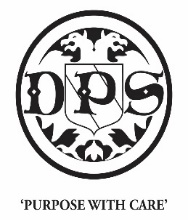 Data Subject DetailsIf the person requesting the information is NOT the data subject, complete the details below:DeclarationI hereby request that Delapre Primary School provide me with the information about the data subject overleaf.Name       ………………………………………………………Signature  ……………………………………………………..Date           …………………………………………………….TitleSurnameFirst Name(s)Current AddressTelephone (Home)Mobile Telephone (Work)Date of BirthDetails of identification provided to confirm name of data subject in questionDetails of data requestedAre you acting on behalf of the data subject with their written consent or in another legal authorityYesNoIf ‘yes’ please state your relationship with the data subject (e.g. parent, legal guardian etc)Has proof been provided to confirm you are legally authorised to obtain the information YesNoTitleSurnameFirst NameCurrent AddressCurrent AddressTelephone contact detailsEmail address